いかんよ貧困・福岡の会北九州連絡会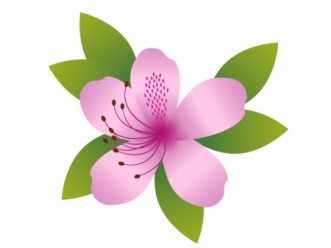 学習会のご案内講演テーマ「貧困・格差是正と生活保護・年金引き下げ違憲訴訟―生存権保障と２つの社会保障裁判を統一してたたかうことの意義―　」 講師　　池田 和彦 氏 (筑紫女学園大学教授、福岡県社保協顧問)■日時　  6月3日（土）14時～15時４５分終了予定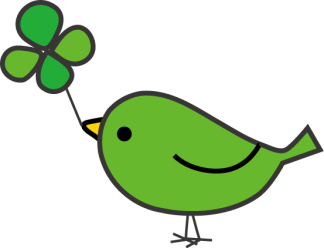 ■場所　戸畑生涯学習センター　第２集会室（戸畑駅前）主催：いかんよ貧困・福岡の会北九州連絡会　 